St Helen’s ChuRCH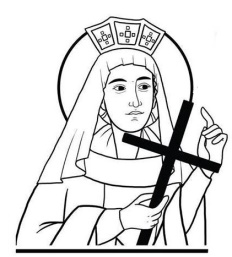 Watford WD24 6NJ01923 223175watfordnorth@rcdow.org.ukPriest of the DioceseFather Voy & Deacon Liam LynchSecretary: Shirlie Halladey(office hours: Tues & Thur (10am-3pm), Fri (10am – 4pm)www.rcdow.org.uk/watfordnorthfacebook.com/sthelenswatfordinstagram.com/sthelenswatford twitter.com/sthelenswatford_____________________________________________________________ You are right in feeling a little fear at the greatness of the task, and the possible difficulties.  You will certainly meet great difficulties, and heartbreaking opposition and disappointment in many ways.  You may in fact even be deprived of tasting the full fruit of success.  But if you simply forget about the results and do the work with all your heart because it is pleasing to God and for the benefit of your brothers, and if you take that as reward enough in this life, you will achieve far more than you could ever hope……by Thomas MertonPASCHAL Triduum: 6th to 9th AprilMAUNDY THURSDAY	No morning Mass	19:30	Mass of the Lord’s SupperGOOD FRIDAY 	10:00 -	Stations of the Cross	15:00 – Good Friday ServiceEaster Vigil	20:30	Easter Vigil MassEASTER SUNDAY	09:00	Catherine Sugrue Anniv.	11:00	ParishionersSunday 2nd April 2023PALM SUNDAYMASS INTENTIONS FOR THE WEEKHOLY WEEKSat 1st	08:30 Confession/Exposition/Adoration09:15	For claiming of aborted children17:45	Blessing of Palms with readings and procession to church.18:00	Ann EarleySun 2nd	PALM SUNDAY08:45	Blessing of Palms with readings and procession to church.	09:00	Peter Niciecki	11:00	Daisy Lowositzova R.I.P.Mon 3rd	09:15 -	William (Bill) Cummins R.I.P.Tues 4th	09:15 – In honour of the Jewish holocaust victims.Followed by Exposititon & Adoration12:00	 Funeral: Sheila TrainorWed 5th	CHURCH & OFFICE CLOSEDMon 10th	10:00	Jola Fistel R.I.P.Tues 11th	10:00	Our loved ones.Wed 12th	CHURCH & OFFICE CLOSEDThurs 13th	10:00	Eucharistic ServiceFri 14th	10:00	Eucharistic ServiceSat 15th	10:00	Sarah Pearce (Anniv.)	11:00	Baptism: Simplina	18:00	ParishionersDivine Mercy Sunday – 16th AprilEASTER postersPlease take a poster from the back of the church to display in your window during Holy Week.HOLY PLACES OF PALESTINE – GOOD FRIDAY APPEALMonies collected during this Appeal will go to the Priests Fund.Easter Triduum:For free resources to help guide you through the Easter Triduum, please see links below:
Maundy Thursdayhttps://soundcloud.app.goo.gl/6rgurGood Fridayhttps://soundcloud.app.goo.gl/eJfeMEaster Vigilhttps://soundcloud.app.goo.gl/zWKPmBAPTISMAL PREPARATIONThe next preparation session will take place in the Parish Hall on 15th April at 10:00 with Deacon Liam.  To book, please email the Parish Office watfordnorth@rcdow.org.uk with your details.vocation to priesthood?Wednesday 12th April, open evening at St James, Spanish Place, for any men interested in learning about or discerning a vocation to priesthood. The regular evening Mass will be at 6.00pm, followed by a gathering in the Social Centre for a short presentation and informal conversations and refreshments. Do come and join us. Nearest tube stations are Bond Street and Baker Street. PARISH GROUPSIf you enjoy a game of bingo, our bingo club meets every Tuesday from 5pm to 7pm in the parish hall.  Everyone welcome.Our tea & coffee club takes place every Thursday (in the parish hall), following 10:00 Mass.  Please come along for this sociable get-together.  All are welcome.There will be another monthly book club meeting.  Watch this space!HOME LIBRARY SERVICEHertfordshire Libraries offers a ‘Home Library Service’ for people who are unable to get to the library.  A team of volunteers will choose and deliver a selection of books (or talking books) to anyone eligible in the WD24/25 area. Email: watfordnorth@rcdow.org.uk.THE CORONATION BIG LUNCHTo celebrate The Coronation of His Majesty The King, we are planning to hold a ‘Bring and Share’ meal at St Helen’s after 11:00 Mass on 7th May 2023.  This event encourages communities to come together to share friendship, food and fun!  Thank you in advance for your support.  More details will follow.50/50 Fund – First drawer of 2023We have reached the ‘magic’ 100!  Thank you to everyone who has signed up.  The first drawer of this year will take place today, in the Parish Hall, following Mass.  Thank you for supporting St Helen’s Church.Diary Dates:21 April 2023 and 19 May 2023, 11:45-14:00.  West Herts College have relaunched the ‘Forget me not’ dining experience.  The restaurant offers those living with dementia and their carers a relaxed dining experience, allowing them to enjoy eating out without stigma or exclusion.  To make a reservation call 01923 812464 or email reservations@westherts.ac.uk21 April 2023 at 12:00: Westminster Justice & Peace will be joining CAFOD and others for a ‘No Faith in Fossil Fuels’ service at St Johns, Waterloo Rd, London, SE1 8TY.  Participants are invited to compose and bring prayers for climate justice on a placard, to hold up.   All welcome. For more details: https://westminsterjusticeandpeace.org/2023/03/29/21-april-the-big-one-join-us-for-the-climate-rally-and-service/Thoughts for the week: (by Albert Einstein)Life is like riding a bicycle. To keep your balance, you must keep moving.The true sign of intelligence is not knowledge but imagination.Divine Mercy SundayDivine Mercy Sunday9am Arokiasamy family11amLynsey de Paul R.I.P.Divine Mercy Service and MassDivine Mercy Service and Mass1:30pm‘St Faustina’ documentary13:30 – 2:55pmConfessions2:30pmExposition of the Blessed Sacrament (in silence)3pmChaplet of Divine Mercy. Veneration of the Divine Mercy image. Divine Praises.3:30pmMass